§7605.  Violations1.  Penalties.  If a self-storage provider or its employee or authorized representative violates any provision of this chapter, the superintendent may enforce this chapter in accordance with section 12‑A except the superintendent may not impose a fine exceeding $15,000 for aggregate conduct in violation of this chapter.  [PL 2021, c. 676, Pt. A, §42 (NEW).]2.  Suspension or revocation.  In addition to any other penalties authorized by law, the superintendent may:  A.  Suspend the authority of a self-storage provider to transact self-storage insurance;  [PL 2021, c. 676, Pt. A, §42 (NEW).]B.  Suspend the authority of a self-storage provider to transact self-storage insurance pursuant to this chapter at specific business locations where violations have occurred; and  [PL 2021, c. 676, Pt. A, §42 (NEW).]C.  Suspend or revoke the authority of an individual employee or authorized representative of a self-storage provider to act under a limited lines license under section 7602, subsection 2.  [PL 2021, c. 676, Pt. A, §42 (NEW).][PL 2021, c. 676, Pt. A, §42 (NEW).]SECTION HISTORYPL 2021, c. 676, Pt. A, §42 (NEW). The State of Maine claims a copyright in its codified statutes. If you intend to republish this material, we require that you include the following disclaimer in your publication:All copyrights and other rights to statutory text are reserved by the State of Maine. The text included in this publication reflects changes made through the First Regular and First Special Session of the 131st Maine Legislature and is current through November 1. 2023
                    . The text is subject to change without notice. It is a version that has not been officially certified by the Secretary of State. Refer to the Maine Revised Statutes Annotated and supplements for certified text.
                The Office of the Revisor of Statutes also requests that you send us one copy of any statutory publication you may produce. Our goal is not to restrict publishing activity, but to keep track of who is publishing what, to identify any needless duplication and to preserve the State's copyright rights.PLEASE NOTE: The Revisor's Office cannot perform research for or provide legal advice or interpretation of Maine law to the public. If you need legal assistance, please contact a qualified attorney.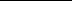 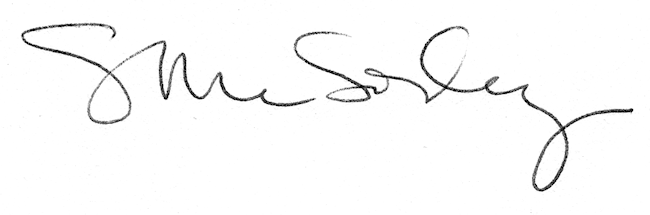 